La finalité de ce service est de contribuer à l'optimisation des recrutements des entreprises et de l'emploi des Demandeurs d'emploi. OBJECTIFS : Il s’agit d’un travail collaboratif permettant de construire des interventions complémentaires ou spécifiques en apportant : des outils / méthodes adaptées aux situations et/ou une vision complémentaire des situations que les CDE rencontrent avec des entreprisesCe service s’adresse aux conseillers entreprise qui souhaitent : questionner des situations rencontrées avec des entreprises construire ou co-construire des dispositifs intégrant des méthodologies issues de la psychologie du travail investiguer des méthodes ou pratiquesappréhender des cadres théoriquesetc.Le Service rendu par les Psychologues du travail :Les Psychologues du travail peuvent intervenir en appui au recrutement lorsque des caractéristiques psychologiques sont déterminantes dans les opérations de recrutement. Ainsi, selon les besoins, leur appui porte sur :la définition des besoins en recrutementl'analyse complémentaire de postes les dispositifs, méthodes et outils de recrutementdes éléments d'aide à la décision L'intervention des Psychologues peut s'avérer particulièrement utile pour les situations de recrutement où :la personnalité joue un rôle majeur des traits de personnalité et/ou des capacités de raisonnement spécifiques sont requis une formation est indispensable ou inhérente au cadre d'emploi (formation à la prise de fonction, alternance, etc.)une évolution d'emploi est envisagéedes obstacles apparaissent : emplois atypiques, compétences particulières ou non disponibles sur le territoire, absence de dispositif de qualification,  difficultés récurrentes avec les mêmes entreprises, etc. FONDAMENTAUXLes modalités de mise en œuvre de ces appuis se différencient selon les sites, la nature des demandes des CDE / des entreprises et les propositions méthodologiques de chaque Psychologue.Responsabilité et autonomie : Le psychologue décide et répond personnellement du choix et de l'application des méthodes et techniques qu'il conçoit et met en œuvre et des avis qu’il formule.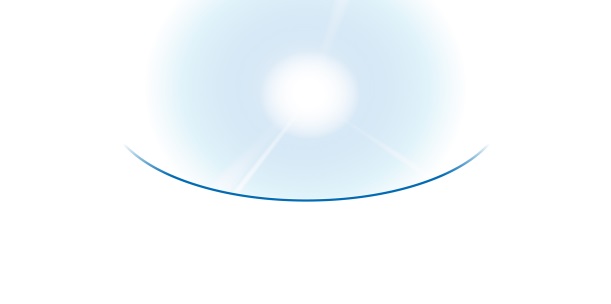 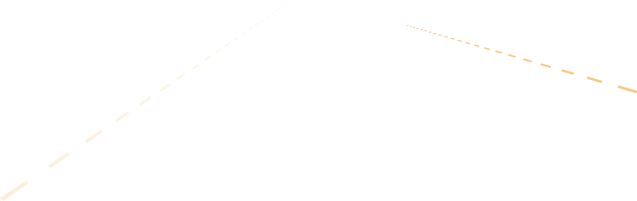 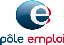 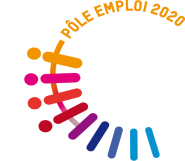 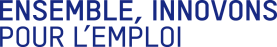 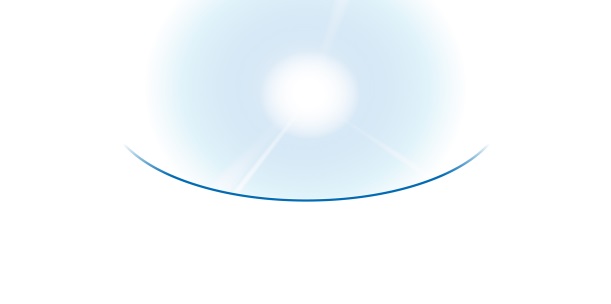 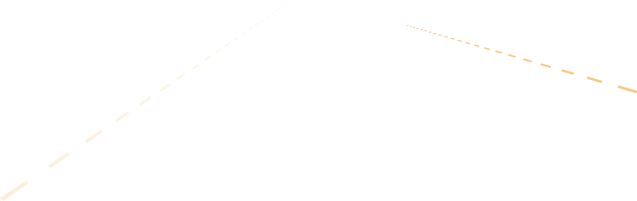 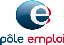 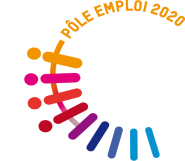 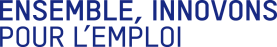 